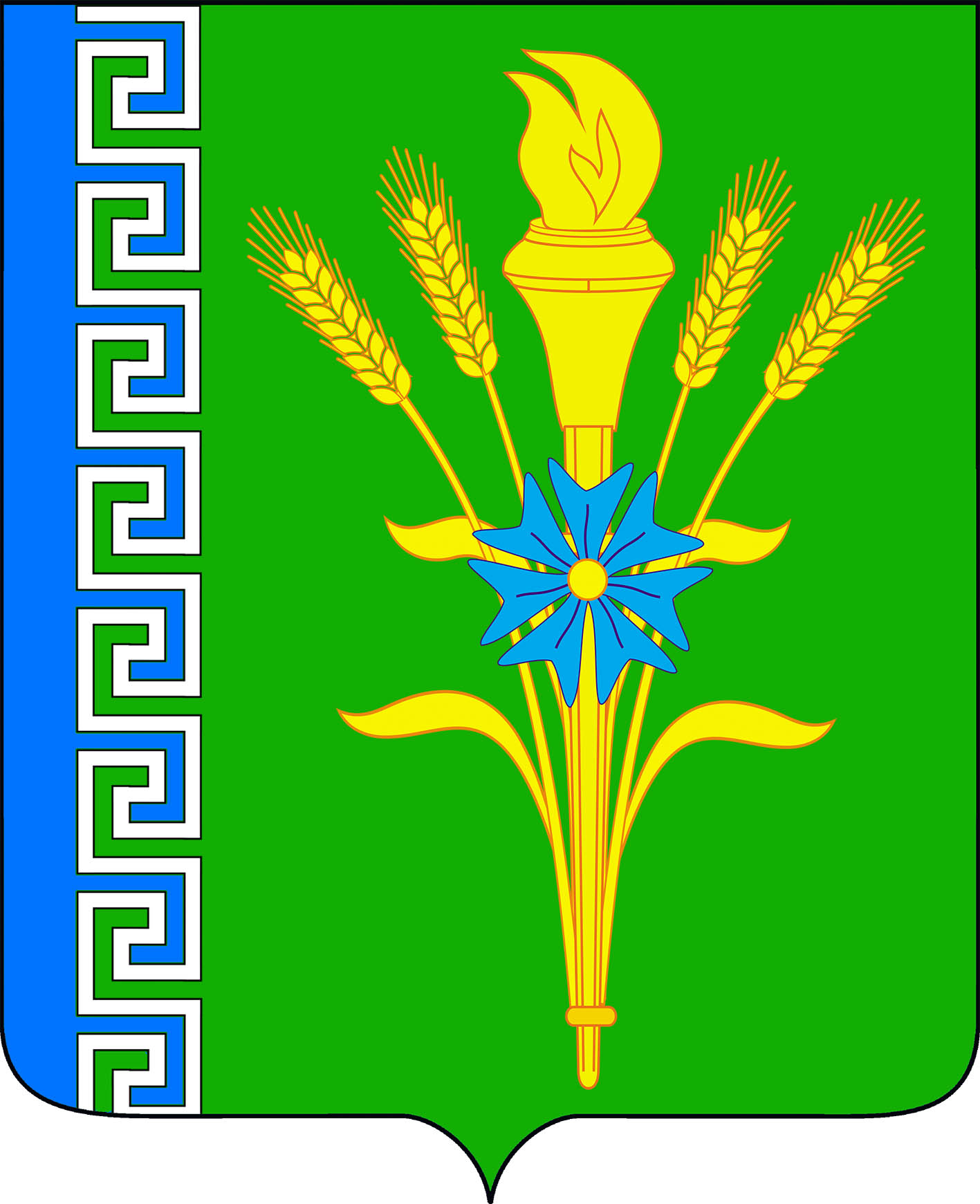 АДМИНИСТРАЦИЯ ТРЕХСЕЛЬСКОГО СЕЛЬСКОГО ПОСЕЛЕНИЯ УСПЕНСКОГО РАЙОНА                                                ПОСТАНОВЛЕНИЕот   24 мая  2021г.				                                                     № 36с. Трехсельское       « О внесении изменений и дополнений  в постановление администрации от 20 января  2020 года № 3 « Об утверждении   муниципальной программы "Благоустройство мемориалов, памятников и воинских захоронений погибших в ВОВ в  Трехсельском   сельском поселении Успенского района   на 2020-2022 годы"»         С целью обеспечения деятельности органов местного самоуправления Трехсельского сельского  поселения  Успенского района, в соответствии  с Законом Российской Федерации от 6 октября 2003 года N 131-ФЗ "Об общих принципах  организации  местного  самоуправления в Российской Федерации",  и подготовки к празднованию 75-й. годовщины Победы в Великой Отечественной войне 1941-1945 г. г., своевременного приведения  в надлежащее состояние мемориалов,  памятников и воинских захоронений погибших в ВОВ на территории Треехсельского сельского поселения Успенского района ",  п о с т а н о в л я ю:           1. Утвердить  Муниципальную  программу "Благоустройство мемориалов, памятников и воинских захоронений погибших в ВОВ  Трехсельского сельского поселения Успенского района на 2020- 2022 годы".           2. Назначить ответственным за реализацию мероприятий программы   специалиста   администрации Трехсельского  сельского поселения Успенского района Петренко А.Н..            3. Контроль над исполнением настоящего постановления оставляю за собой.           4. Постановление вступает в силу со дня его подписания.Глава  Трехсельского  сельскогопоселения  Успенского  района                                           Т.И.КалзаПриложение
к постановлению администрации Трехсельского сельского поселения Успенского  районаот 24.03.2020г. № 36Об утверждении   муниципальной программы "Благоустройство мемориалов, памятников и воинских захоронений погибших в ВОВ  в  Трехсельском сельском поселении Успенского района на 2020-2022 годы"ПАСПОРТ ПРОГРАММЫ1. Характеристика проблемы, решение которой осуществляется путем реализации программы
           В годы Великой Отечественной войны в Трехсельском сельском поселении Успенского района ушли на фронт 682 наших земляков, вернулись 458.На территории Трехсельского  сельского поселения  Успенского района расположено 6 объектов (мемориалов, памятников и воинских захоронений погибших в ВОВ).  На 2022 год  запланировано сделать ремонт следующих объектов:1)Мемориальное сооружение: братская могила красноармейцев, погибших за власть  Советов в годы гражданской войны,1918г.(с. Новоурупское).Мемориальный сооружение находится в с. Новоурупском , возле него  проводятся праздничные и траурные митинги, на которых присутствуют жители всех возрастных категорий. Существующее благоустройство не отвечает современным требованиям: необходимо произвести работы по разборке облицовки  стен  мраморных плит, замена плит на мраморные с нанесенными фамилиями погибших с художественным оформлением.2. Цели и задачи Программы. Сроки и этапы реализации Программы          Целью данной Программы является:- приведение в надлежащие состояние воинских захоронений, братских могил и памятников на территории  Трехсельского сельского поселения Успенского района;- сохранность и ремонт воинских захоронений и братских могил;- благоустройство территорий воинских захоронений и братских могил.3. Сроки и этапы реализации Программы
Реализация настоящей Программы рассчитана на 2020-2022 годы.4. Основные мероприятия программы5. Управление реализацией ПрограммойМеханизм реализации Программы предполагает закупку товаров для обеспечения муниципальных нужд в соответствии с Федеральным законом от 5 апреля 2013 года № 44-ФЗ «О контрактной системе в сфере закупок товаров, работ, услуг для обеспечения государственных и муниципальных нужд». Текущее управление осуществляется координатором Программы – администрацией Трехсельского сельского поселения Успенского района.Координатор Программы:-обеспечивает разработку программы;-формирует структуру Программы;-организует реализацию Программы;-принимает решение о внесении в установленном порядке изменений в Программу и несет ответственность за достижение целевых показателей Программы;-осуществляет подготовку предложений по объемам и источникам средств реализации Программы;-организует информационную и разъяснительную работу, направленную на освещение целей и задач Программы;-осуществляет иные полномочия, установленные Программой.Контроль за ходом выполнения Программы осуществляет  администрация Трехсельского сельского поселения Успенского района.6. Ресурсное обеспечение Программы
           Финансирование мероприятий настоящей Программы обеспечивается за счет средств бюджета Трехсельского сельского Успенского сельского поселения  Успенского района.Объемы финансирования указанных мероприятий за счет средств местного бюджета может ежегодно уточнятся в соответствии с решением  Совета Трехсельского сельского поселения  Успенского района о бюджете Трехсельского сельского поселения  Успенского района соответствующий финансовый год.Общий объем финансирования – 40,5 тыс. рублей. В рамках реализации Программы планируется проведение комплекса работ. Основной принцип мероприятий - адресный подход к решению обозначенных проблем. При разработке Программы учитывалась потребность в проведении ремонта объектов, включенных в программу исходя из их текущего состояния.                  Мероприятия и объем расходов на выполнение системы программных мероприятий ежегодно уточняются после разработки проектов при формировании местного бюджета на очередной финансовый год. 7. Ожидаемый результат
        Реализация целевой программы "Благоустройство мемориалов, памятников и воинских захоронений погибших в ВОВ Трехсельского  сельского поселения  Успенского района  на 2020 -2022 годы" предполагает достичь следующих результатов:Проведение мероприятий по восстановлению (ремонту, благоустройству) воинских захоронений; установке мемориальных знаков на воинских захоронениях; нанесению имен погибших при защите Отечества на мемориальные сооружения воинских захоронений по месту захоронения1.Ремонт объекта «Братская могила красноармейцев, погибших за власть  Советов в годы гражданской войны,1918г.»8. Методика оценки эффективности реализации программыОценка эффективности реализации мероприятий Программы осуществляется в целях определения фактического вклада результатов Программы в социально-экономическое развитие Трехсельского  сельского поселения Успенского района и основана на оценке ее результативности с учетом объема ресурсов, направленных на ее реализацию.Эффективность выполнения Программы оценивается как степень достижения запланированных результатов и основных мероприятий, входящих в ее состав.(Приложение)Методика оценки эффективности реализации Программы основывается на принципе сопоставления фактически достигнутых значений целевых показателей с их плановыми значениями по результатам отчетного года.9. Механизм реализации ПрограммыТекущее управление Программой осуществляет координатор Программы. Координатором Программы администрация Трехсельского сельского поселения Успенского района которое в процессе реализации Программы:формирует структуру Программы;организует реализацию Программы;организует координацию деятельности участников мероприятий Программы;принимает решение о внесении в установленном порядке изменений в Программу;осуществляет подготовку предложений по объемам и источникам финансирования реализации Программы на основании предложений участников Программы;осуществляет мониторинг и анализ отчетов участников мероприятий Программы;представляет в управление экономического развития администрации Трехсельского сельского поселения Успенского района сведения, необходимые для проведения мониторинга реализации Программы;проводит ежегодную оценку эффективности реализации Программы;             организует информационную и разъяснительную работу, направленную на освещение целей и задач Программы;осуществляет иные полномочия, установленные Программой. Программа реализуется выполнением программных мероприятий в составе, объеме и сроках, предусмотренных ею. Ответственность за невыполнение мероприятий лежит на участниках, исполнителях мероприятий Программы.Участник, исполнитель мероприятий Программы в процессе ее реализации:выполняет программные мероприятия;с учетом выделяемых на реализацию Программы финансовых средств рассматривает вопросы по уточнению показателей, применяемых для оценки социально-экономической эффективности Программы, проводит анализ выполнения мероприятия;несет ответственность за нецелевое и неэффективное использование выделенных в его распоряжение бюджетных средств;несет ответственность за достижение целевых показателей; осуществляет согласование с координатором Программы возможных сроков выполнения мероприятия, предложений по объемам и источникам финансирования; при участии в краевых и федеральных программах заключает соглашение о предоставлении субсидий из краевого бюджета местным бюджетам муниципальных образований Краснодарского края в целях софинансирования расходных обязательств органов местного самоуправления  по проведению мероприятий по восстановлению (ремонту, благоустройству) воинских захоронений; установке мемориальных знаков на воинских захоронениях; нанесению имен погибших при защите Отечества на мемориальные сооружения воинских захоронений по месту захоронения.Муниципальный заказчик:обеспечивает размещение муниципального заказа на поставку товаров, выполнение работ, оказание услуг для муниципальных нужд в соответствии с законодательством;заключает муниципальные контракты (договоры) в установленном законодательством порядке согласно Федеральному закону от 5 апреля 2013 года N 44-ФЗ "О контрактной системе в сфере закупок товаров, работ, услуг для обеспечения государственных и муниципальных нужд" для реализации мероприятий Программы.Общее управление Программой осуществляет координатор Программы. Требования координатора являются обязательными для участников, исполнителей мероприятий Программы.Действие Программы прекращается по выполнении в установленные сроки мероприятий Программы, а также при досрочном их выполнении.Координатор Программы, ответственные за исполнение программных мероприятий:до 15 марта  года, следующего за отчетным годом, направляет в финансовый орган администрации Трехсельского  сельского поселения Успенского района доклад о ходе реализации Программы на бумажных и электронных носителях;в установленном порядке принимает меры по уточнению целевых показателей и затрат по программным мероприятиям, механизму реализации Программы, составу участников.Участники Программы в пределах своей компетенции до 10 марта года, следующего за отчетным годом, представляют координатору Программы в рамках компетенции информацию, необходимую для формирования доклада о ходе реализации Программы.Контроль за ходом выполнения Программы оставляю за собой.                                                                                               Приложение                                                                                                                                                                                                                                                                Целевые показатели
муниципальной программы «Развитие благоустройства населенных пунктов Трехсельского  сельского поселения Успенского района»  на 2020-2022 годыНаименование программыМуниципальная программа"Благоустройство мемориалов, памятников и воинских захоронений погибших в ВОВ в Трехсельском сельском поселении Успенского района на 2020-2022 годы." (далее - Программа).Заказчик программыАдминистрация  Трехсельского сельского поселения Успенского районаРазработчик программыАдминистрация  Трехсельского сельского поселения Успенского районаКоординатор программыАдминистрация  Трехсельского сельского поселения Успенского районаОснование для разработки программыФедеральный закон от 26 октября 2003 года N 131-ФЗ "Об общих принципах организации местного самоуправления в Российской Федерации"Цели и задачи программыЦель программы - приведение в надлежащее состояние мемориалов, воинских захоронений, братских могил, памятников на территории Трехсельского сельского поселения Успенского района Задачи программы:
· Проведение ремонта воинских захоронений и братских могил, памятников расположенных на территории Трехсельского сельского поселения Успенского района
· Благоустройство воинских захоронений;Сроки реализации программы2022 годОсновные мероприятия программыМероприятия программы ориентированы на ремонт и сохранение памятников воинской славы и воинских захоронений на территории Трехсельского сельского поселения Успенского района муниципального района .Объемы и источники финансированияОбщий объем финансирования    бюджет  Трехсельского  сельского поселения Успенского района  27,5 тыс. рублей.Ожидаемые конечные результаты реализации ПрограммыВ результате реализации  мероприятий Программы будет отремонтирован  1 объектКонтроль за исполнением ПрограммыКонтроль за исполнением мероприятий Программы осуществляется администрацией  Трехсельского сельского поселения Успенского района в пределах их полномочий № п/пНаименование объектаАдрес местонахожденияНаименование мероприятияОбъем финансирования (тыс. руб.)1«Братская могила красноармейцев, погибших за власть  Советов в годы гражданской войны,1918г.»Краснодарский край, Успенский район, .(с. Новоурупское)Ремонт объекта Братской могилы красноармейцев, погибших за власть  Советов в годы гражданской войны,1918г.27,52Разработка и подготовка визуализации проектов на объект «Братская могила красноармейцев, погибших за власть  Советов в годы гражданской войны,1918г.»Краснодарский край, Успенский район, .(с. Новоурупское)Разработка  и подготовка проекта визуализации объекта «Братская могила красноармейцев, погибших за власть  Советов в годы гражданской войны,1918г.»8,03Подготовка тех. плана Братская могила красноармейцев, погибших за власть  Советов в годы гражданской войны,1918г.» Краснодарский край, Успенский район, .(с. Новоурупское)Подготовка тех. плана Братская могила красноармейцев, погибших за власть  Советов в годы гражданской войны,1918г».5,0итого32,5Годы реализацииОбъем финансирования, тыс. рублейОбъем финансирования, тыс. рублейОбъем финансирования, тыс. рублейОбъем финансирования, тыс. рублейГоды реализациивсегов разрезе источников финансированияв разрезе источников финансированияГоды реализациивсегокраевой бюджетместный бюджетвнебюджетные источники финансирования2021 год13,013,02022 год, в том числе 27,50  27,50Ремонт объекта «Братская могила красноармейцев, погибших за власть  Советов в годы гражданской войны,1918г.»   27,5027,50Разработка и подготовка визуализации проектов на объект «Братская могила красноармейцев, погибших за власть  Советов в годы гражданской войны,1918г.»8,08,00Подготовка тех. плана Братская могила красноармейцев, погибших за власть  Советов в годы гражданской войны,1918г.» с. Новоурупское ул. Ленина ,235,05,00Глава Трехсельского  сельского поселения Успенского района        Т.И. КалзаN
п/пНаименование целевого показателяЕд. изм.Значение показателейЗначение показателейN
п/пНаименование целевого показателяЕд. изм.План2022 годНа момент окончания срока реализациифактКоличество отремонтированных объектовобъект1Глава Трехсельского сельского поселенияУспенского района        Т.И. Калза